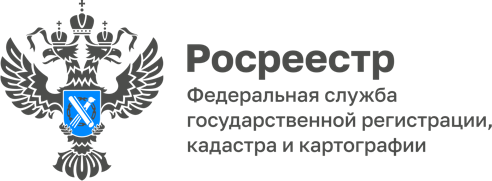 27.09.2022Как внести изменения в записи ЕГРН в случае изменения персональных  данных?На вопрос отвечает начальник Асиновского межмуниципального отдела Управления Росреестра по Томской области Людмила Елькина: - Федеральный орган исполнительной власти, уполномоченный на осуществление федерального государственного контроля (надзора) в сфере миграции, в срок не более чем пять рабочих дней со дня внесения изменений в сведения о физическом лице направляет соответствующую информацию в Росреестр в случае изменения физическим лицом – гражданином РФ гражданства, адреса постоянного места жительства, а также получения им нового документа, удостоверяющего личность. Министерство внутренних дел РФ направляет в Росреестр документ, содержащий информацию о физическом лице - гражданине РФ с указанием изменяемых и измененных сведений, а также фамилии, имени и отчества (при наличии), даты и места рождения физического лица - гражданина РФ.Заинтересованное лицо (в частности, в случае получения нового документа, удостоверяющего личность, в том числе в связи с изменением персональных данных) вправе в порядке, установленном для представления заявления о государственном кадастровом учете и (или) государственной регистрации прав, обратиться в Росреестр с заявлением о внесении соответствующих сведений в Единый государственный реестр недвижимости. Форма, требования к заполнению и к формату в электронной форме установлены Приказом Росреестра от 19.08.2020 N П/0310.